禾本科技植保原药、中间体及制剂一期项目建成试生产  近日，总投资25亿元的禾本科技植保原药、中间体及制剂一期项目建成试生产。一期项目总投资10.2亿元，目前已完成投资6.3亿元，建成试生产精甲霜灵、异戊草酮、有机锡三个生产车间，剩余9个车间正在抓紧建设，预计年内全部建成投产。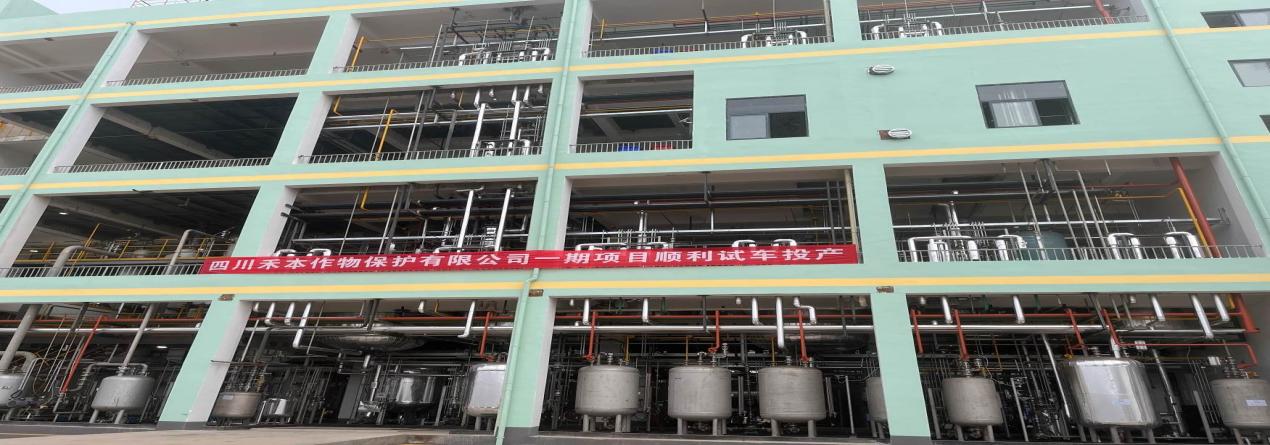 